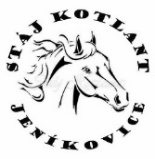 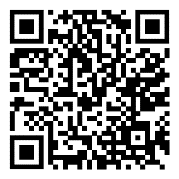 Kontakt: Sylva Kotlantová, Jeníkovice 175, 503 46 Třebechovice p. Orebem,   tel.: 736 247 539,email: kotlantova@seznam.cz   web: www.kotlant.cz/staj     č.ú. 904365053/0800Provozovatel:  Jan Kotlant, Jeníkovice 175,  503 46 Třebechovice p. Orebem,   IČO: 49339028,   Nejsem plátce DPH.Čestné prohlášení:                Já: …………..................................................................................................................Souhlasím s ježděním, pohybem okolo koní, poníků:         Dne: …………………………….   v době od: …………………   do: ...…………..……....         Pro: ………….........................................................   narozen/á .....................................Svým podpisem stvrzuji, že jsem si vědom/a možných rizik úrazu při ošetřování, práci, jízdě na koni a veškerých dalších činnostech a pohybu kolem koní. Tyto výše uvedené činnosti budu provozovat na vlastní nebezpečí. Jsem seznámen/a, a upozorněn/a na bezpečnostní pokyny s výše uvedenou činností související, zvláště pak na nutné použití bezpečnostní přilby, vesty a vhodné obuvi. Rizika v jezdeckém sportu se dají snížit dodržováním pokynů bezpečnosti, ale nedají se úplně vyloučit. Chápu a souhlasím s tím, že Sylva Kotlantová, která provozuje jízdy na koních, ani žádný z jejích pověřenců nebudou moci být žádným způsobem činěny zodpovědnými za jakákoliv poranění mé osoby, ke kterým může dojít v důsledku mé účasti při  jízdě na koni nebo poníkovi. Bude-li mi umožněno účastnit se jízdy na koni nebo účastnit se výcviku jízdy na koni, pak tímto přebírám veškerá rizika související, tj. přebírám rizika za jakoukoli škodu, poranění nebo újmu, která by mě mohla potkat na základě mé účasti na výcviku, včetně všech s tím souvisejících rizik Dále prohlašuji, že jsem svéprávný/a a způsobilý/a k právním úkonům a smím tedy tuto výluku z odpovědnosti podepsat, nebo je k dispozici písemný souhlas mých rodičů nebo zákonných zástupců.  Tento dokument jsem podepsal/a ze své svobodné vůle.V ……………….……………………  dne ......................................      podpis ................................................................                                                                                                                              u nezletilých podpis zákonného zástupceKontakt: Sylva Kotlantová, Jeníkovice 175, 503 46 Třebechovice p. Orebem,   tel.: 736 247 539,email: kotlantova@seznam.cz   web: www.kotlant.cz/staj     č.ú. 904365053/0800Provozovatel:  Jan Kotlant, Jeníkovice 175,  503 46 Třebechovice p. Orebem,   IČO: 49339028,   Nejsem plátce DPH.Čestné prohlášení:                Já: …………..................................................................................................................Souhlasím s ježděním, pohybem okolo koní, poníků:         Dne: …………………………….   v době od: …………………   do: ...…………..……....         Pro: ………….........................................................   narozen/á .....................................Svým podpisem stvrzuji, že jsem si vědom/a možných rizik úrazu při ošetřování, práci, jízdě na koni a veškerých dalších činnostech a pohybu kolem koní. Tyto výše uvedené činnosti budu provozovat na vlastní nebezpečí. Jsem seznámen/a, a upozorněn/a na bezpečnostní pokyny s výše uvedenou činností související, zvláště pak na nutné použití bezpečnostní přilby, vesty a vhodné obuvi. Rizika v jezdeckém sportu se dají snížit dodržováním pokynů bezpečnosti, ale nedají se úplně vyloučit. Chápu a souhlasím s tím, že Sylva Kotlantová, která provozuje jízdy na koních, ani žádný z jejích pověřenců nebudou moci být žádným způsobem činěny zodpovědnými za jakákoliv poranění mé osoby, ke kterým může dojít v důsledku mé účasti při  jízdě na koni nebo poníkovi. Bude-li mi umožněno účastnit se jízdy na koni nebo účastnit se výcviku jízdy na koni, pak tímto přebírám veškerá rizika související, tj. přebírám rizika za jakoukoli škodu, poranění nebo újmu, která by mě mohla potkat na základě mé účasti na výcviku, včetně všech s tím souvisejících rizik Dále prohlašuji, že jsem svéprávný/a a způsobilý/a k právním úkonům a smím tedy tuto výluku z odpovědnosti podepsat, nebo je k dispozici písemný souhlas mých rodičů nebo zákonných zástupců.  Tento dokument jsem podepsal/a ze své svobodné vůle.V ……………….……………………  dne ......................................      podpis ................................................................                                                                                                                              u nezletilých podpis zákonného zástupce